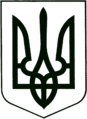 УКРАЇНА
        МОГИЛІВ-ПОДІЛЬСЬКА МІСЬКА РАДА
   ВІННИЦЬКОЇ ОБЛАСТІВИКОНАВЧИЙ КОМІТЕТРІШЕННЯ №452    Від 29.12.2016р.                                                     м. Могилів – Подільський                       Про припинення опіки над дитиноюКеруючись ст. 34 Закону України «Про місцеве самоврядування в Україні», відповідно до Закону України «Про охорону дитинства», глави 19 Сімейного кодексу України, Цивільного кодексу України, Закону України «Про органи і служби у справах дітей та спеціальні установи для дітей»,  постанови Кабінету Міністрів України від 24.09.2008р. №866 «Питання діяльності органів опіки та піклування, пов’язані із захистом прав дітей», рішення Могилів – Подільського міськрайонного суду Вінницької області від 15.11.2016 р. справа № 138/2765/16-ц,-                               виконком міської ради  ВИРІШИВ:Припинити опіку _____________________, __________ року народження, яка мешкає за адресою: Вінницька область, місто Могилів – Подільський, вулиця Київська, будинок №___, квартира №___ над малолітньою дитиною ___________________________, ______ року народження, який має статус дитини – сироти у зв’язку із усиновленням.Рішення виконавчого комітету міської ради від 07.05.2014 року №133      «Про призначення опіки над дитиною – сиротою» вважати таким, що       втратило чинність у зв’язку із усиновленням малолітньої дитини.Контроль за виконанням даного рішення покласти на заступника міського голови з питань діяльності виконавчих органів Кригана В.І..            Міський голова                                                                   П. Бровко